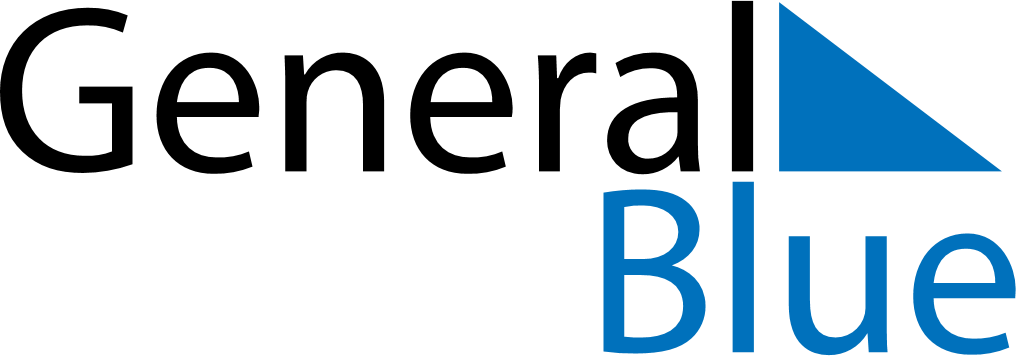 March 2024March 2024March 2024March 2024March 2024March 2024March 2024Buochs, Nidwalden, SwitzerlandBuochs, Nidwalden, SwitzerlandBuochs, Nidwalden, SwitzerlandBuochs, Nidwalden, SwitzerlandBuochs, Nidwalden, SwitzerlandBuochs, Nidwalden, SwitzerlandBuochs, Nidwalden, SwitzerlandSundayMondayMondayTuesdayWednesdayThursdayFridaySaturday12Sunrise: 7:06 AMSunset: 6:11 PMDaylight: 11 hours and 5 minutes.Sunrise: 7:04 AMSunset: 6:12 PMDaylight: 11 hours and 8 minutes.34456789Sunrise: 7:02 AMSunset: 6:14 PMDaylight: 11 hours and 11 minutes.Sunrise: 7:00 AMSunset: 6:15 PMDaylight: 11 hours and 15 minutes.Sunrise: 7:00 AMSunset: 6:15 PMDaylight: 11 hours and 15 minutes.Sunrise: 6:58 AMSunset: 6:17 PMDaylight: 11 hours and 18 minutes.Sunrise: 6:56 AMSunset: 6:18 PMDaylight: 11 hours and 21 minutes.Sunrise: 6:54 AMSunset: 6:19 PMDaylight: 11 hours and 25 minutes.Sunrise: 6:52 AMSunset: 6:21 PMDaylight: 11 hours and 28 minutes.Sunrise: 6:50 AMSunset: 6:22 PMDaylight: 11 hours and 32 minutes.1011111213141516Sunrise: 6:48 AMSunset: 6:24 PMDaylight: 11 hours and 35 minutes.Sunrise: 6:46 AMSunset: 6:25 PMDaylight: 11 hours and 38 minutes.Sunrise: 6:46 AMSunset: 6:25 PMDaylight: 11 hours and 38 minutes.Sunrise: 6:44 AMSunset: 6:27 PMDaylight: 11 hours and 42 minutes.Sunrise: 6:42 AMSunset: 6:28 PMDaylight: 11 hours and 45 minutes.Sunrise: 6:40 AMSunset: 6:29 PMDaylight: 11 hours and 48 minutes.Sunrise: 6:39 AMSunset: 6:31 PMDaylight: 11 hours and 52 minutes.Sunrise: 6:37 AMSunset: 6:32 PMDaylight: 11 hours and 55 minutes.1718181920212223Sunrise: 6:35 AMSunset: 6:34 PMDaylight: 11 hours and 59 minutes.Sunrise: 6:33 AMSunset: 6:35 PMDaylight: 12 hours and 2 minutes.Sunrise: 6:33 AMSunset: 6:35 PMDaylight: 12 hours and 2 minutes.Sunrise: 6:31 AMSunset: 6:37 PMDaylight: 12 hours and 5 minutes.Sunrise: 6:29 AMSunset: 6:38 PMDaylight: 12 hours and 9 minutes.Sunrise: 6:27 AMSunset: 6:39 PMDaylight: 12 hours and 12 minutes.Sunrise: 6:25 AMSunset: 6:41 PMDaylight: 12 hours and 16 minutes.Sunrise: 6:23 AMSunset: 6:42 PMDaylight: 12 hours and 19 minutes.2425252627282930Sunrise: 6:21 AMSunset: 6:43 PMDaylight: 12 hours and 22 minutes.Sunrise: 6:19 AMSunset: 6:45 PMDaylight: 12 hours and 26 minutes.Sunrise: 6:19 AMSunset: 6:45 PMDaylight: 12 hours and 26 minutes.Sunrise: 6:17 AMSunset: 6:46 PMDaylight: 12 hours and 29 minutes.Sunrise: 6:15 AMSunset: 6:48 PMDaylight: 12 hours and 33 minutes.Sunrise: 6:13 AMSunset: 6:49 PMDaylight: 12 hours and 36 minutes.Sunrise: 6:11 AMSunset: 6:50 PMDaylight: 12 hours and 39 minutes.Sunrise: 6:09 AMSunset: 6:52 PMDaylight: 12 hours and 43 minutes.31Sunrise: 7:07 AMSunset: 7:53 PMDaylight: 12 hours and 46 minutes.